Paper’s title should be the fewest possible words that accurately describe the content of the paper (Center, Bold, 16pt)Ziyad Allawi1, Roseline Oluwaseun Ogundokun2, Neil Bose3,4 (10 pt)1College of Education for Humanitarian Studies, University of Baghdad, Baghdad, Iraq (8 pt)2Department of Computer Science, College of Pure and Applied Sciences, Landmark University, Omu-Aran, Nigeria3National Centre for Maritime Engineering and Hydrodynamics, Australian Maritime College, University of Tasmania, 
Hobart, Australia4Department of Ocean and Naval Architectural Engineering, Memorial University of Newfoundland, St. John's, CanadaINTRODUCTION (10 PT)The main text format consists of a flat left-right columns on A4 paper (quarto). The margin text from the left and top are 2.5 cm, right and bottom are 2 cm. The manuscript is written in Microsoft Word, single space, Time New Roman 10 pt, and maximum 12 pages for original research article, or maximum 16 pages for review/survey paper, which can be downloaded at the website: http://ijra.iaescore.com.A title of article should be the fewest possible words that accurately describe the content of the paper. The title should be succinct and informative and no more than about 12 words in length. Do not use acronyms or abbreviations in your title and do not mention the method you used, unless your paper reports on the development of a new method. Titles are often used in information-retrieval systems. Avoid writing long formulas with subscripts in the title. Omit all waste words such as "A study of ...", "Investigations of ...", "Implementation of ...”, "Observations on ...", "Effect of.....", “Analysis of …”, “Design of…”, etc. A concise and factual abstract is required. The abstract should state briefly the purpose of the research, the principal results and major conclusions. An abstract is often presented separately from the article, so it must be able to stand alone. For this reason, References should be avoided, but if essential, then cite the author(s) and year(s). Also, non-standard or uncommon abbreviations should be avoided, but if essential they must be defined at their first mention in the abstract itself. Immediately after the abstract, provide a maximum of 7 keywords, using American spelling and avoiding general and plural terms and multiple concepts (avoid, for example, 'and', 'of'). Be sparing with abbreviations: only abbreviations firmly established in the field may be eligible. These keywords will be used for indexing purposes. Indexing and abstracting services depend on the accuracy of the title, extracting from it keywords useful in cross-referencing and computer searching. An improperly titled paper may never reach the audience for which it was intended, so be specific.The Introduction section should provide: i) a clear background, ii) a clear statement of the problem, iii) the relevant literature on the subject, iv) the proposed approach or solution, and v) the new value of research which it is innovation (within 3-6 paragraphs). It should be understandable to colleagues from a broad range of scientific disciplines. Organization and citation of the bibliography are made in Institute of Electrical and Electronics Engineers (IEEE) style in sign [1], [2] and so on. The terms in foreign languages are written italic (italic). The text should be divided into sections, each with a separate heading and numbered consecutively [3]. The section or subsection headings should be typed on a separate line, e.g., 1. INTRODUCTION. A full article usually follows a standard structure: 1. Introduction, 2. The Comprehensive Theoretical Basis and/or the Proposed Method/Algorithm (Optional), 3. Method, 
4. Results and Discussion, and 5. Conclusion. The structure is well-known as IMRaD style. Literature review that has been done author used in the section "INTRODUCTION" to explain 
the difference of the manuscript with other papers, that it is innovative, it are used in the section "RESEARCH METHOD" to describe the step of research and used in the section "RESULTS AND DISCUSSION" to support the analysis of the results [2]. If the manuscript was written really have high originality, which proposed a new method or algorithm, the additional section after the "INTRODUCTION" section and before the "RESEARCH METHOD" section can be added to explain briefly the theory and/or the proposed method/algorithm [4].METHOD (10 PT)Explaining research chronological, including research design, research procedure (in the form of algorithms, Pseudocode or other), how to test and data acquisition [5]–[7]. The description of the course of research should be supported references, so the explanation can be accepted scientifically [3], [4] Figures 1-2 and Table 1 are presented center, as shown below and cited in the manuscript [5], [8]–[13]. Figure 1(a) shown energy consumption simulated by MATLAB-ADAMS. Figure 1(b) shown energy consumption calculated dynamics.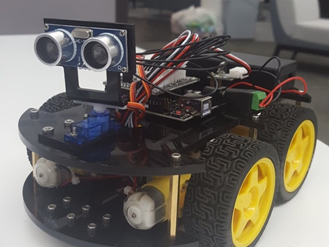 Figure 2. Robot modelRESULTS AND DISCUSSION (10 PT)In this section, it is explained the results of research and at the same time is given 
the comprehensive discussion. Results can be presented in figures, graphs, tables and others that make 
the reader understand easily [14], [15]. The discussion can be made in several sub-sections.3.1. Sub section 1Equations should be placed at the center of the line and provided consecutively with equation numbers in parentheses flushed to the right margin, as in (1). The use of Microsoft Equation Editor or MathType is preferred.)	(1)All symbols that have been used in the equations should be defined in the following text.3.2. Sub section 2Proper citation of other works should be made to avoid plagiarism. When referring to a reference item, please use the reference number as in [16] or [17] for multiple references. The use of ”Ref [18]...” should be employed for any reference citation at the beginning of sentence. For any reference with more than 3 or more authors, only the first author is to be written followed by et al. (e.g. in [19]). Examples of reference items of different categories shown in the References section. Each item in the references section should be typed using 8 pt font size [20]–[25].3.2.1. Subsub section 1yy
3.2.2. Subsub section 2zzCONCLUSION (10 PT)Provide a statement that what is expected, as stated in the "INTRODUCTION" section can ultimately result in "RESULTS AND DISCUSSION" section, so there is compatibility. Moreover, it can also be added the prospect of the development of research results and application prospects of further studies into the next (based on result and discussion).ACKNOWLEDGEMENTS (10 PT)Author thanks ... . In most cases, sponsor and financial support acknowledgments.REFERENCES (10 PT)The main references are international journals and proceedings. All references should be to the most pertinent, up-to-date sources and the minimum of references are 25 entries (for original research paper) and 50 entries (for review/survey paper). References are written in IEEE style. For more complete guide can be accessed at (http://ipmuonline.com/guide/refstyle.pdf). Use of a tool such as EndNote, Mendeley, or Zotero for reference management and formatting, and choose IEEE style. Please use a consistent format for references-see examples (8 pt):Journal/PeriodicalsBasic Format: J. K. Author, “Title of paper,” Abbrev. Title of Journal/Periodical, vol. x, no. x, pp. xxx-xxx, Abbrev. Month, year, doi: xxx. Examples: M. M. Chiampi and L. L. Zilberti, “Induction of electric field in human bodies moving near MRI: An efficient BEM computational procedure,” IEEE Trans. Biomed. Eng., vol. 58, pp. 2787–2793, Oct. 2011, doi: 10.1109/TBME.2011.2158315. R. Fardel, M. Nagel, F. Nuesch, T. Lippert, and A. Wokaun, “Fabrication of organic light emitting diode pixels by laser-assisted forward transfer,” Appl. Phys. Lett., vol. 91, no. 6, Aug. 2007, Art. no. 061103, doi: 10.1063/1.2759475. Conference Proceedings Basic Format: J. K. Author, “Title of paper,” in Abbreviated Name of Conf., (location of conference is optional), year, pp. xxx–xxx, doi: xxx. Examples: G. Veruggio, “The EURON roboethics roadmap,” in Proc. Humanoids ’06: 6th IEEE-RAS Int. Conf. Humanoid Robots, 2006, pp. 612–617, doi: 10.1109/ICHR.2006.321337. J. Zhao, G. Sun, G. H. Loh, and Y. Xie, “Energy-efficient GPU design with reconfigurable in-package graphics memory,” in Proc. ACM/IEEE Int. Symp. Low Power Electron. Design (ISLPED), Jul. 2012, pp. 403–408, doi: 10.1145/2333660.2333752. BookBasic Format: J. K. Author, “Title of chapter in the book,” in Title of His Published Book, X. Editor, Ed., xth ed. City of Publisher, State (only U.S.), Country: Abbrev. of Publisher, year, ch. x, sec. x, pp. xxx–xxx. Examples:A. Taflove, Computational Electrodynamics: The Finite-Difference Time-Domain Method in Computational Electrodynamics II, vol. 3, 2nd ed. Norwood, MA, USA: Artech House, 1996. R. L. Myer, “Parametric oscillators and nonlinear materials,” in Nonlinear Optics, vol. 4, P. G. Harper and B. S. Wherret, Eds., San Francisco, CA, USA: Academic, 1977, pp. 47–160. M. Theses (B.S., M.S.) and Dissertations (Ph.D.) Basic Format: J. K. Author, “Title of thesis,” M.S. thesis, Abbrev. Dept., Abbrev. Univ., City of Univ., Abbrev. State, year. J. K. Author, “Title of dissertation,” Ph.D. dissertation, Abbrev. Dept., Abbrev. Univ., City of Univ., Abbrev. State, year. Examples: J. O. Williams, “Narrow-band analyzer,” Ph.D. dissertation, Dept. Elect. Eng., Harvard Univ., Cambridge, MA, USA, 1993. N. Kawasaki, “Parametric study of thermal and chemical nonequilibrium nozzle flow,” M.S. thesis, Dept. Electron. Eng., Osaka Univ., Osaka, Japan, 1993. *In the reference list, however, list all the authors for up to six authors. Use et al. only if: 1) The names are not given and 2) List of authors more than 6. Example: J. D. Bellamy et al., Computer Telephony Integration, New York: Wiley, 2010.See the examples:REFERENCES[1]	L. Reinprecht and Z. Vidholdová, “The Impact of a CO2 Laser on the Adhesion and Mold Resistance of a Synthetic Polymer Layer on a Wood Surface,” Forests, vol. 12, no. 2, pp. 242(1–16), Feb. 2021, doi: 10.3390/f12020242.[2]	M. Aniszewska et al., “Infrared Laser Application to Wood Cutting,” Materials (Basel)., vol. 13, no. 22, pp. 5222(1–13), Nov. 2020, doi: 10.3390/ma13225222.[3]	M. Jurek and R. Wagnerová, “Laser beam calibration for wood surface colour treatment,” Eur. J. Wood Wood Prod., Apr. 2021, doi: 10.1007/s00107-021-01704-3.[4]	S. Fukuta, M. Nomura, T. Ikeda, M. Yoshizawa, M. Yamasaki, and Y. Sasaki, “UV laser machining of wood,” Eur. J. Wood Wood Prod., vol. 74, no. 2, pp. 261–267, Mar. 2016, doi: 10.1007/s00107-016-1010-9.[5]	I. Kubovský et al., “Optimization of Parameters for the Cutting of Wood-Based Materials by a CO2 Laser,” Appl. Sci., vol. 10, no. 22, pp. 8113(1–16), Nov. 2020, doi: 10.3390/app10228113.[6]	J. Kúdela, I. Kubovský, and M. Andrejko, “Surface Properties of Beech Wood after CO2 Laser Engraving,” Coatings, vol. 10, no. 1, pp. 77(1–17), Jan. 2020, doi: 10.3390/coatings10010077.[7]	T. Jiang, C. Yang, Y. Yu, B. S. Doumbia, J. Liu, and Y. Ma, “Prediction and Analysis of Surface Quality of Northeast China Ash Wood during Water-Jet Assisted CO2 Laser Cutting,” J. Renew. Mater., vol. 9, no. 1, pp. 119–128, 2021, doi: 10.32604/jrm.2021.011490.[8]	K. C. Yung, H. S. Choy, T. Xiao, and Z. Cai, “UV laser cutting of beech plywood,” Int. J. Adv. Manuf. Technol., vol. 112, no. 3–4, pp. 925–947, Jan. 2021, doi: 10.1007/s00170-020-06376-6.[9]	J. C. Ion, Laser Processing of Engineering Materials Principles, Procedure and Industrial Application. Butterworth-Heinemann, Elsevier Ltd., 2005.[10]	J. F. Ready, D. F. Farson, and T. Feeley, LIA Handbook of Laser Materials Processing, Springer, 2001.[11]	A. N. Bakhtiyari, Z. Wang, L. Wang, and H. Zheng, “A review on applications of artificial intelligence in modeling and optimization of laser beam machining,” Opt. Laser Technol., vol. 135, pp. 106721(1–18), Mar. 2021, doi: 10.1016/j.optlastec.2020.106721.[12]	P. Stavropoulos, A. Papacharalampopoulos, and L. Athanasopoulou, “A molecular dynamics based digital twin for ultrafast laser material removal processes,” Int. J. Adv. Manuf. Technol., vol. 108, no. 1–2, pp. 413–426, May 2020, doi: 10.1007/s00170-020-05387-7.[13]	D. Hellrung, A. Gillner, and R. Poprawe, “Laser beam removal of micro-structures with Nd: YAG lasers,” in Lasers in Material Processing. SPIE, Aug. 1997, pp. 267–273, doi: 10.1117/12.281085.[14]	H. J. Booth, “Recent applications of pulsed lasers in advanced materials processing,” Thin Solid Films, vol. 453–454, pp. 450–457, Apr. 2004, doi: 10.1016/j.tsf.2003.11.130.[15]	M. Gaff et al., “Interactions of monitored factors upon tensile glue shear strength on laser cut wood,” Compos. Struct., vol. 234, Feb. 2020, doi: 10.1016/j.compstruct.2019.111679.[16]	R. Li, C. He, Y. Chen, and X. Wang, “Effects of laser parameters on the width of color change area of poplar wood surface during a single irradiation,” Eur. J. Wood Wood Prod., May 2021, doi: 10.1007/s00107-021-01706-1.[17]	M. Petrič, “Surface Modification of Wood,” Rev. Adhes. Adhes., vol. 1, no. 2, pp. 216–247, Apr. 2013, doi: 10.7569/RAA.2013.097308.[18]	M. Ozdemir and H. Sadikoglu, “A new and emerging technology: Laser-induced surface modification of polymers,” Trends Food Sci. Technol., vol. 9, no. 4, pp. 159–167, Apr. 1998, doi: 10.1016/S0924-2244(98)00035-1.[19]	C. Leone, V. Lopresto, and I. De Iorio, “Wood engraving by Q-switched diode-pumped frequency-doubled Nd:YAG green laser,” Opt. Lasers Eng., vol. 47, no. 1, pp. 161–168, Jan. 2009, doi: 10.1016/j.optlaseng.2008.06.019.[20]	M. Panzner, G. Wiedemann, K. Henneberg, R. Fischer, T. Wittke, and R. Dietsch, “Experimental investigation of the laser ablation process on wood surfaces,” Appl. Surf. Sci., vol. 127–129, pp. 787–792, May 1998, doi: 10.1016/S0169-4332(97)00743-5.[21]	M. Castillejo et al., “Effect of wavelength on the laser cleaning of polychromes on wood,” J. Cult. Herit., vol. 4, no. 3, pp. 243–249, Jul. 2003, doi: 10.1016/S1296-2074(03)00049-9.[22]	S. Carlquist, Comparative Wood Anatomy Systematic, Ecological, and Evolutionary Aspects of Dicotyledon Wood. Springer, 2001.[23]	S. Barcikowski, G. Koch, and J. Odermatt, “Characterisation and modification of the heat affected zone during laser material processing of wood and wood composites,” Holz als Roh- und Werkst., vol. 64, no. 2, pp. 94–103, Apr. 2006, doi: 10.1007/s00107-005-0028-1.[24]	A. K. Dubey and V. Yadava, “Laser beam machining—A review,” Laser beam machining—A review, vol. 48, no. 6, pp. 609–628, May 2008, doi: 10.1016/j.ijmachtools.2007.10.017.[25]	A. Kaldos, H. J. Pieper, E. Wolf, and M. Krause, “Laser machining in die making—a modern rapid tooling process,” J. Mater. Process. Technol., vol. 155–156, pp. 1815–1820, Nov. 2004, doi: 10.1016/j.jmatprotec.2004.04.258.BIOGRAPHIES OF AUTHORS (10 PT) The recommended number of authors is at least 2. One of them as a corresponding author.Please attach clear photo (3x4 cm) and vita. Example of biographies of authors:Article InfoABSTRACT (10 PT)Article history:Received month dd, yyyyRevised month dd, yyyyAccepted month dd, yyyyAn abstract is often presented separate from the article, so it must be able to stand alone. A well-prepared abstract enables the reader to identify the basic content of a document quickly and accurately, to determine its relevance to their interests, and thus to decide whether to read the document in its entirety. The abstract should be informative and completely self-explanatory, provide a clear statement of the problem, the proposed approach or solution, and point out major findings and conclusions. The Abstract should be 100 to 200 words in length. References should be avoided, but if essential, then cite the author(s) and year(s). Standard nomenclature should be used, and non-standard or uncommon abbreviations should be avoided, but if essential they must be defined at their first mention in the abstract itself. No literature should be cited. The keyword list provides the opportunity to add 5 to 7 keywords, used by the indexing and abstracting services, in addition to those already present in the title (9 pt).Keywords:First keywordSecond keywordThird keywordFourth keywordFifth keywordAn abstract is often presented separate from the article, so it must be able to stand alone. A well-prepared abstract enables the reader to identify the basic content of a document quickly and accurately, to determine its relevance to their interests, and thus to decide whether to read the document in its entirety. The abstract should be informative and completely self-explanatory, provide a clear statement of the problem, the proposed approach or solution, and point out major findings and conclusions. The Abstract should be 100 to 200 words in length. References should be avoided, but if essential, then cite the author(s) and year(s). Standard nomenclature should be used, and non-standard or uncommon abbreviations should be avoided, but if essential they must be defined at their first mention in the abstract itself. No literature should be cited. The keyword list provides the opportunity to add 5 to 7 keywords, used by the indexing and abstracting services, in addition to those already present in the title (9 pt).Keywords:First keywordSecond keywordThird keywordFourth keywordFifth keywordThis is an open access article under the CC BY-SA license.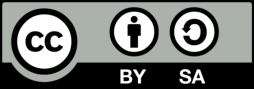 Corresponding Author:Ziyad AllawiCollege of Education for Humanitarian Studies, University of BaghdadAl-Jadriya, Karrada, Baghdad, IraqEmail: ziyad.allawi@gmail.comCorresponding Author:Ziyad AllawiCollege of Education for Humanitarian Studies, University of BaghdadAl-Jadriya, Karrada, Baghdad, IraqEmail: ziyad.allawi@gmail.comCorresponding Author:Ziyad AllawiCollege of Education for Humanitarian Studies, University of BaghdadAl-Jadriya, Karrada, Baghdad, IraqEmail: ziyad.allawi@gmail.com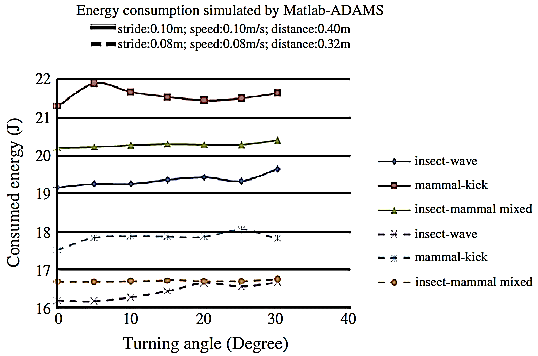 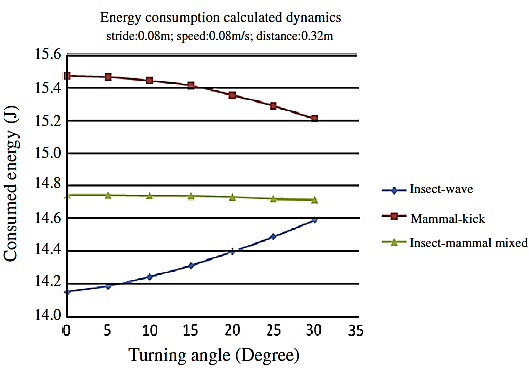 (a)(b)Figure 1. Energy consumption of three gaits: (a) ADAMS simulation (two strides: 0.08 m and 0.10 m) and (b) calculated through our dynamics model (strides: 0.08 m)Table 1. The performance of ...Figure 1. Energy consumption of three gaits: (a) ADAMS simulation (two strides: 0.08 m and 0.10 m) and (b) calculated through our dynamics model (strides: 0.08 m)Table 1. The performance of ...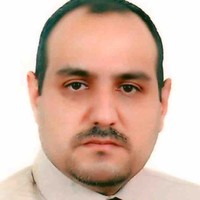 Ziyad Allawi     is a senior lecturer at University of Baghdad. He working on some research in computational intelligence and optimization algorithms. He likes to study and work in Germany. He has a talent for learning languages. He likes to study physics. His main research directions include artificial intelligence (neural networks, fuzzy logic, genetic algorithm, particle swarm optimization, and imperialist competitive algorithm) computational intelligence fuzzy control intelligent control intelligent systems and robotic neural, evolutionary and fuzzy computation neural networks optimization. He can be contacted at email: ziyad.allawi@gmail.com.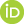 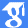 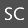 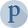 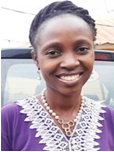 Roseline Oluwaseun Ogundokun     is a Lecturer at the Department of Computer Science, College of Pure and Applied Sciences, Landmark University, Omu Aran, Kwara State, Nigeria, she holds Bachelor of Science in Management Information System from Covenant University, Ota; Master of Science in Computer Science from the University of Ilorin, Ilorin; Post Graduate Diploma in Education (PGDE) from the National Teachers’ Institute, Kaduna and; currently a PhD student in the Department of Computer Science, University of Ilorin, Ilorin. Her research interests include machine learning, deep learning, steganography and cryptography, information security, artificial intelligence, data mining, information science and human computer interaction. She can be contacted at email: Ogundokun.roseline@lmu.edu.ng.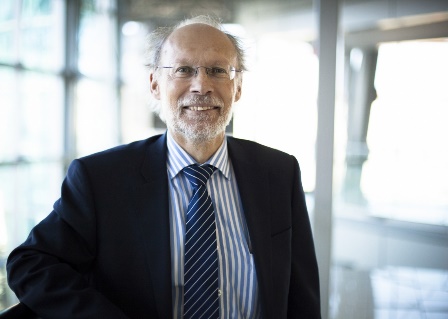 Neil Bose     is the Vice President (Research) at Memorial University, Newfoundland and Labrador‟s University. Previously he was Principal of the Australian Maritime College (AMC), a specialist institute of the University of Tasmania, and a Professor of Maritime Hydrodynamics. Neil obtained his B.Sc. in NavalArchitecture and Ocean Engineering from the University of Glasgow in 1978 and his Ph.D. also from Glasgow in 1982. He came to AMC in Tasmania in May 2007 as the Manager of the Australian Maritime Hydrodynamics Research Centre. His personal research interests are in marine propulsion, autonomous underwater vehicles, ocean environmental monitoring, ocean renewable energy, ice/propeller interaction and aspects of offshore design. Neil Bose is an ocean engineer and naval architect with an international reputation in marine propulsion built up through close collaboration with international industry. He can be contacted at email: nbose@mun.ca.